ACORDOS DA SESIÓN ORDINARIA REALIZADA POLA XUNTA DE GOBERNO LOCAL EN DATA VINTESEIS DE SETEMBRO DE 2016.PRESIDENTESr. D. Pablo Diego Moreda GilCONCELLEIROSDon José Camilo Casal García Don Manuel Pérez RiolaAUSENTES:Dona Mª José Rodríguez PérezSECRETARIA:Dona Ana Velo RuizINTERVENTOR:Don Jorge Manuel Vidal ZapateroNo salón de sesións da Casa Consistorial do Concello de Cedeira, ás doce horas e trinta e cinco minutos do día vinteseis de setembro de dous mil dezaseis, reúnese a Xunta de Goberno Local co obxecto de realizar, en primeira convocatoria, sesión ordinaria baixo a presidencia do Sr. Alcalde-Presidente, e coa asistencia dos Sres./Sras. concelleiros/as que se relacionan á marxe, actuando como Secretario o titular da Corporación dona Ana Velo Ruiz, que dá fe do acto.A Presidencia, tras comprobar nos termos expostos que se dá o quórum legalmente esixido polo  artigo113 do Regulamento de organizac1on, funcionamento e réxime xurídico das entidades locais, aprobado por Real decreto 2568/1986, para a válida realización das sesións da Xunta de Goberno Local, declara aberta esta, pasándose ó estudio e exame dos asuntos incluídos na orde do día da convocatoria.1.- APROBACIÓN, SI PROCEDE, DA ACTA DE 12.09.2016De conformidade co preceptuado nos artigos 36 e 91 do R.O.F., a Presidencia pregunta se existe algunha obxección á acta da sesión realizada en data 12.09.2016 e ao non producirse ningunha, a Presidencia somete a votación ordinaria a súa aprobación, da que resulta  aprobada por unanímidade dos Sres./Sras. Concelleiros/as.2.- CAMBIO DE TITULARIDADE DE LICENZA DE ACTIVIDADE EXP.2016/U020/000014Expediente:  2016/U020/000014Procedemento: Cambio de titularidade da licencia municipal de actividade Visto que con data 29/08/2016 (rex. entrada 5829), M.J.P.F. presenta comunicación de cambio de titularídade da licenza municipal de apertura para a actívidade no baixo sito na Avenida de Castelao, (Exp.  15AE/2003), así como vista a restante documentación que consta no expediente (entre a que se atopa escrito de  cesión,  taxa abonada e declaración responsable).Considerando o previsto no art. 13, do Regulamento de Servizos das Corporacións Locais (Dec. 17/06/1995).A Xunta de Goberno Local toma coñecemento da comunicación do cambio de titularidade da licenza municipal para o exercicio na Avenida de Castelao, a favor de M.J.P.F.Así mesmo, advírtese a M.J.P.F. que o local, cuxa licenza é obxecto de transmisión, poderá ser obxecto de inspección polos servizos municipaís para comprobar se se manteñen as condicións obxectivas do establecemento, o seu emprazamento e circunstancias urbanísticas, sanitarias, etc., conforme ás cales se concedeu o título obxecto de transmisión.3.- DAR CONTA DAS COMUNICACIÓNS PREVIAS DE OBRAS MENORES TRAMITADASDase conta á Xunta de Gobemo Local das comunicacións previas de obras menores tramitadas:1.-2015/U009/000085: Acondicionamento de tellado 2.- 2015/U009/000097: Pintado de galerías e fachada 3.- 2015/U009/000105: Pintado de fachada e galería 4.- 2015/U026/000020: Pintado da fronte da fachada5.- 2015/U026/000025: Pintado de fachada e instalación de canalón de recollida exterior 6.- 015/U026/000026: Pintado exterior de vivenda7.- 2015/U026/000029: Pintado da fachadaA Xunta de Goberno Local dase por enterada.4.- APROBACIÓN DE FACTURAS4.1.- APROBACIÓN DE FACTURASAcordos adoptadosPRIMEIRO.-Autorizar e dispoñer os gastos que se relacionan de seguido, e recoñecer e liquidar as abrigas correspondentes, xuntando nun so acto as tres fases de execución do gasto a que se refire o artigo 67.1.b) do Real Decreto 500/1990, de 20 de abril, prestar aprobación ás facturas e os xustificantes que se citan, ordear o pago e que pola Tesourería Municipal se proceda o seu pagamento e contabilización con cargo ás partidas orzamentarias que se indican: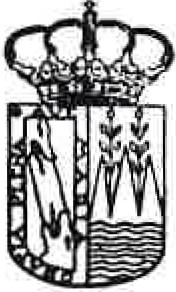 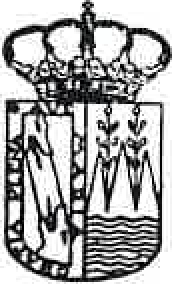 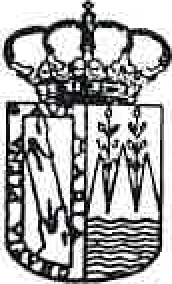 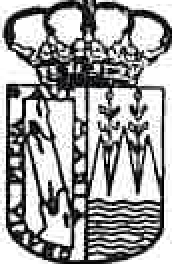 TOTAL: 137.924,48€SEGUNDO.- As facturas correspondentes á compra de libros dentro do proxecto 2016 3 BIBLO 1 1 (aplicación orzamentaria 3321.220.01) serán aboadas directamente pola Xunta de Galicia, polo que se condiciona a data de pagamento ao que dispoña a Xunta de Galicia.4.2.- APROBACIÓN DE FACTURAS ADICIONALAcordos adoptados:PRIMEIRO.-Autorizar e dispoñer os gastos que se relacionan de seguido, e recoñecer e liquidar as abrigas correspondentes, xuntando nun so acto as tres fases de execución do gasto a que se retire o artigo  67.1.b)  do  Real  Decreto  500/1990,  de  20  de  abril,  prestar  aprobación  ás  facturas  e os xustificantes que se citan, ordear o pago e que pola Tesourería Municipal se proceda o seu pagamento e contabilización con cargo ás partidas orzamentarias que se indican:TOTAL: 11.979,00€SEGUNDO.- Declarar cumprida a finalidade para a cal foi concedida a subvención que financia a actuación.5.- BAIXAS LIXO NON HABITABLES INFORME 26.2016Acordos adoptados:Primeiro. dar de baixa temporal no padrón do lixo o número fixo que se indica de seguido, para os exercicios 2016, 2017 e 2018.Segundo. dar de baixa temporal no padrón do lixo o número fixo que se indica de seguido, para os exercicios 2015, 2016 e 2017.Terceiro. denegar a baixa temporal dos seguintes números fixos por non quedar, segundo o infórme técnico acreditadas sufiencientemente as circunstancias que a provocanCuarto. anular os recibos emitidos pala taxa de recollida de residuos no exercício 2015 para os números fixos dados de baixa., nese exercicio Os datos son·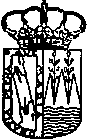 Quinto, recoñécer o dereito á devolución dos recibos anulados que xa foran aboados.Sexto, comunicar estes acordos á excma. deputación provincial da coruña para os efectos e tramitación  oportunos.6.- PROPOSTA ANULACIÓN RECIBOS LIXO INFORME 27.2016Acordos adoptados:Primeiro. anular os seguintes recibos, por non ser correcto o suxeito pasivo:Segundo. recoñécer o dereito á devolución dos recibos anulados que xa foran aboados.Terceiro. aprobar as liquidacións que se sinalan a continuación. A liquidación do exercicio 2015 servirá tamén de notificación da alta inicial no padrón de residuos sólidos urbanos. A alta terá efectos ata que se produza a baixa definitiva no padrón respectivo, logo de que se acrediten as circunstancias que a provoquen.Cuarto. comunicar estes acordos á Excma. Deputación Provincial da Coruña para o seu coñecemento e a tramitación oportunos.7.- APROBACIÓN DAS LIQUIDACIÓNS CORRESPONDENTES Á TAXA POLA PRESTACIÓN DO SERVIZO DE AXUDA NO FOGAR CORRESPONDENTES Ó MES DE XUÑO DE 2016Acordos adoptados:1º) A aprobación das liquidacións correspondentes a:Taxa pala prestación do servizo de axuda no fogar, modalidade dependencia, correspondente ó mes de xuño de 2016 que se compón de 57 abrigados ó pagamento ascendendo a un  total de  4.767,98 €.Taxa pala prestación do servizo de axuda no fogar, modalidade libre concorrencia, correspondente ó mes de xuño de 2016 que se compón de 14 abrigados ó pagamento ascendencia a un total de 321,47 €.2°) Que se continúe coa recadación das  cantidades.8.- APROBACIÓN DAS LIQUIDACIÓNS CORRESPONDENTES Á TAXA POLA PRESTACIÓN DO SERVIZO DE AXUDA NO FOGAR CORRESPONDENTES Ó MES DE XULLO DE 2016Acordos adoptados:1°) A aprobación das liquidacións correspondentes a:Taxa pola prestación do servizo de axuda no fogar, modalidade dependencia, correspondente ó mes de xullo de 2016 que se compón de 57 obrigados ó pagamento ascendendo a un  total de  4.910,24 €.Taxa pola prestación do servizo de axuda no fogar, modalidade libre concorrencia, correspondente 6 mes de xullo de 2016 que se compón de 14 abrigados ó pagamento ascendendo a un total de 327,60 €.2°) Que se continúe coa recadación das cantidades.9.- APROBACIÓN DA CERTIFICACIÓN NÚM. 1 DA OBRA INSTALACIÓN DE DÚAS PISTAS DE PADEL CUBERTASAcordos adoptados:1.- Aprobar a certificación núm. 1 da obra “Instalación de dúas pistas de pádel cubertas" polo importe de 20.880,86 euros, e aprobar así mesmo a factura núm. C88 de data 13.09.2016 do mesmo importe.2.- Remitir á Excma. Deputación Provincial da Coruña a documentación necesaria para os efectos xustificativos correspondentes.3.- Notificar este acordo á empresa adxudicataría e ao director da obra.4.- Dar traslado aos servizos municipais de Intervención e Tesourería; así como ao de Contratación.10.- APROBACIÓN DA CERTIFICACIÓN NÚM. 1 E CERTIFICACIÓN FINAL DA OBRA CAPTACIÓN E ABASTECEMENTO EN SAN ANDRÉS DE TEIXIDOAcordos adoptados:1.- Aprobar a certificación núm. 1 da obra "Captación e abastecemento en San Andrés de Teixido" por un importe de 121.121,00 euros, e a factura núm. Cl4 de data 25.02.2016 polo mesmo importe; e aprobar o recoñecemento da abriga.2.- Aprobar a certificación final da obra "Captación e abastecemento en San Andrés de Teixído" polo importe de 0,00 euros.3.- Descontar do importe a pagar a cantidade de 1.151,47 euros (IVE incluido) en concepto de control de calidade externo.4.- Continuar o trámite sinalado no informe de Intervención de data 17.06.2016.5.- Incorporar ao Inventario municipal os bens obxecto da obra "Captación e abastecemento en San Andrés de Teixido", facendo constar nos correspondentes asentos que estes bens quedarán afectados á finalidade pública para a que foi concedida a subvención (Convenio núm. 2014/206 de data 22.09.2014 asinado entre a Excma. Deputación provincial e este concello) alomenos durante o prazo de cinco anos.6.- Notificar este acordo á empresa adxudicataria e ao director da obra.7.- Dar traslado aos servizos munícipais de Intervención e Tesourería; así como ao de Contratación.11.- CORRECCIÓN DE ERRO DE TRANSCRIPCIóN DO PUNTO NÚM. 16 DA XGL DE 20.07.2016 DAR CONTA DA RESOLUCIÓN DE ALCALDÍA NÚM. 352/2016 DE SOLICITUDE SUBVENCIÓN Á DEPUTACIÓN DA CORUÑA PARA PLAN DE MEDIO AMBIENTEPor un erro de transcripción, no punto 16 da acta da Xunta de Goberno Local de data 20.07.2016, transcribiuse o contido da resolución de ''Aprobación expte. Contratación obra de mellora de camiños municipais. Agader 2016", en lugar do contida da resolución núm. 352/2016 de "Solicitude de subvención á Deputación da Coruña para plan de medio ambiente", sendo o contido correcto o seguinte:RESOLUCIÓN DE ALCALDÍAAsunto: SOLICITUDE DE SUBVENCIÓN Á DEPUTACIÓN PROVINCIAL DA CORUÑA PARA O PLAN DE MEDIO AMBIENTE DO CONCELLO DE CEDEIRAA Xunta de Goberno Local dase por enterada.12.- DAR CONTA DA RESOLUCIÓN DE ALCALDÍA 449/2016 DE ADXUDICACIÓN DO CONTRATO DE MELLORA DA EFICIENCIA ENERXÉTICA E DE PROTECCIÓNDO AMBIENTE E DO ESPACIO NATURAL - ILUMINACION PASOS PEONSDase conta á Xunta de Goberno Local da resolución de Alcaldía núm. 449/2016:"Asunto: ADXUDICACIÓN DO CONTRATO DE MELLORA DA EFICIENCIA ENERXÉTICA E DE PROTECIÓN DO AMBIENTE E DO ESPAZO NATURAL - ILUMINACIÓN PASOS PEÓNSNº  Expediente: 20I6/C005/000001A Xuntade Goberno Local dase por enterada.13.- DAR CONTADA RESOLUCIÓN DE ALCALDÍA 471/2016 DE SOLICITUDE DE SUBVENCIÓN Á CONSELLERÍA DE ECONOMÍA, EMPREGO E INDUSTRIA PARA A CONTRATACIÓN DE AXENTE DE EMPREGO E DESENVOLVEMENTO LOCALDase conta á Xunta de Goberno Local da resolución de Alcaldía núm. 471/2016:"Asunto: SOLICITUDE DE SUBVENCIÓN Á CONSELLERIA DE ECONOMÍA, EMPREGO E INDUSTRIA PARA A CONTRATACIÓN DE AXENTE DE EMPREGO E DESENVOLVEMENTO LOCALA Xunta de Goberno Local dase por enterada.14.- APROBACIÓN DO ACORDO DOS CONCELLOS DE CARIÑO, CEDEIRA, CERDIDO, MAÑÓN E ORTIGUEIRA PARA A SOLICITUDE  DA SUBVENCIÓN DO PROGRAMA DE APOIO AO CENTRO DE INFORMACIÓN Á MULLERO asunto queda sobre a mesa.15.- CONTRATO MENOR PARA A ADQUISICIÓN DUN EQUIPO REEMISOR DO SINAL DE TDTAcordos adoptados:1.- Declarar a conformidade coa oferta presentada.2.- Aprobar o gasto e adxudicar á empresa GALLEGA DE SISTEMAS Y TELECOMUNICACIONES, S.L. (GST), mediante un contrato menor, o subministro e instalación dun equipo reemisor do sinal de TDT de 8 canles para dar cobertura TDT aos núcleos de Golmar e Trasmonte, polo importe de 8.178,28 € IVE incluído.3.-O pagamento do servizo farase de acordo co estipulado no RDL 3/2011, de 14 de novembro, polo que se aproba o texto refundido da Lei de Contratos do Sector Público.4.- A presente contratación non terá revisión de prezos por parte da empresa adxudicataria. 5.- Notificar o presente acordo á empresa adxudicataria.6.- Dar traslado aos servizos municipais de Intervención e Tesourería, e ao de Contratación.16.- ASUNTOS VARIOSPola Presidencia indícase que se inclúa en asuntos varios, por razóns de urxencia, a seguinte proposta:16.1.- CONTRATO MENOR DA OBRA "EXECUCIÓN DUN MURO DE FORMIGÓN ARMADO NA RIBEIRA"Acordos adoptados:1.-Aprobar o proxecto técnico redactado en xuño de 2016 polo enxeñeiro D. J.J.T.G. (colexiado núm. 7664), cun presuposto base de licitación de 5.404,01 euros (IVE incluido).2.- Aprobar o gasto e adxudicar á empresa CONSTRUCCIONES RÚA FLOREAL, S.L. a execución da obra "Execución dun muro de formigón armado na Ribeira" mediante un contrato menor, de acordo co presuposto núm. 25/2016 de 28.03.2016, ratificado con data 26/09/2016 e coas seguintes condicións:Importe de adxudicación:4.460,00  €  e  936,60  €  de  IVE  (total:  5.396,60 €  IVE incluído)Prazo de execución: catro (4) semanas contadas a partir da notificación do presente acordo.3.- Dispoñer o gasto con cargo á partida correspondente do presuposto vixente de gastos.4.- Encargar a ATIGA INGENIERÍA, S.L., a dirección desta obra e coordinación de seguridade e saúde, nomeando director da obra e coordinador de seguridade e saúde a D. J.J.T.G; e notificar o presente acordo.5.- Unha vez notificada a adxudicación deberase presentar polo contratista o Plan de Seguridade e Saúde da Obra axustado ao Estudio de Seguridade e Saúde do Proxecto para a súa aprobación polo Concello previo informe do Coordinador de Seguridade e Saúde e a súa posterior comunicación á autoridade laboral. Efectuado este trámite procederase á acta de replanteo e inicio da obra.6.- A acta de comprobación do replanteo formalizarase no prazo máximo de quince (15) días contados desde a notificación do presente acordo.7.- Dar traslado do presente acordo aos servizos municipais de Intervención e Contratación.E non habendo máis asuntos que tartar, pola Presidencia levántase a session ás trece horas do expresado día.Nº FACTURADATA FACTURATEXTOPROGR.ECONTOTAL2015/G/1915/02/2016FRA 2015/G/19 SERVIZO  DE LIMPEZA DE RUAS E SERVIZOS PUBLICOS EN SAN ANDRES DE TEIXIDO. OCTUBRE1621227991.100,00 €2015/G/2015/02/2016FRA 2015/G/20 PRESTACION DO SERVIZO DE XARDINERIA E LIMPEZA DO CEMITERIO MUNICIPAL DE CEDEIRACORRESPONDENTE A OUTUBRO.16422799247,50 €2B6000358306/07/2016Orden: 1B600526Según Presupuesto Nº OB60002032 Dirección de Instalación: CL/ORTIGUEIRA  ,5 -Cedeira3231213022.668 73 €Rect-Emit- 2912/07/2016FRA RECT-EMIT-29 FECHA 06.07.2016 REPARACION TAJEA EN LG DELOURERIROS-ESTEIRo1532619004.961 00 €P16 00713515/07/2016ORDEN R-OD94785 TÍTULOS ANUNCIO DE PROCEDEMENTO NEGOCIADO DiAS INSERCIÓN JUN-1OMEDIO La Voz de Galicia DETALLE Ferro!92022602314,60 €109242720/07/2016FRA 1092427 FECHA 18.07.2016 FOLLETOS TURISMO43222602411,00 €42722/07/2016FRA427 RAMO ENTIERRO TANATORIO CARIÑO- PERSONAL9201430050,00 €M/33527/07/2016FRA M/335 FECHA 27.07.2016 REPARACION BANCOS PARQUE45022799165,00 €RFL16-0711O 6328/07/2016FRA RFL16-0711063 FECHA 01.07.2016- QMEMENTO MEMENTIX SOCIAL92022001255 18 €3125/08/2016ESCUDO CEDEIRA, TROFEO ESPECIAL,DISCOS GRABADOS CON ESCUDO,TROFEOS COPAS34122199211,39 €3325/08/2016PAGO ARBITROS PARTIDO SOLIDARIO34122199310,00 €AA1600069526/08/2016CABLE DESBROZADORA BONFORD45021400407,89 €Emit- 368201629/08/2016Fra 368/2016Realización de actuacións dentro da programación das Festas Patronais 2016334227105.801,95 €10 160155930/08/2016Soporte de aluminio de O 60 x 4 mm. de 3 M., color plata     / Cuadrado de aluminio Eco de 600 mm. RFT. RA1 (EG), dor13362500655 19 €Emit- 130/08/2016Formación Brigada Municipal Incendios Forestales13616200500,00 €34530/08/2016576 HORASLABORALES Y 104 .33 HORAS FESTIVAS MES DE JULIO 2016 SAF231227998.599,06 €230/08/2016ACTUACION MUSICAL THE BAREFOOTS FIESTAS PATRONA 2016334227101.300,00 €16 16901/09/2016REGOCIGA de RSU, yLIMPIEZA VIARIA MES DE AGOSTO DE 201616212270035.538,11 €3143302/09/2016MAIZ CISNES MES DE AGOSTO1712219938,40 €004750216/0000098706/09/2016GASOLEOA MATRICULA 1131JBF1322210351,40 €004750216/0000096306/09/2016FRA GASOLINA Y GASOLEO A AGOSTO 20161364502210322103796,49 €86/C06/09/2016ACONDICIONAMIENT O PISTA DESDE OS CANDALES A ALMACEN DA CAPELADA1532619001.936,00 €A/40006/09/2016CUBO ECO RECICLAJE TAPA VERDE92022199108,90 €467107/09/2016CAMBIOS FILTROS AIRE Y ACEITE, ROTULAS BARRA DIRECION DEL CAMION45021400623,96 €2016/231609/09/2016Tratamento RU Mes Agosto 2016 ( AYUNTAMIENTO DE CEDEIRA )16232279924.012,42 €22812/09/2016APORTACION O SERVIZO XANTAR NA CASA MES ABRIL, MAIO E XUÑO 2016231480012.551,76 €201609/09/2016FRA ANTIOIDIO 810, FUNGICIDA CESPED, INSECTICIDA POLIV, ALIETIE  EXPRESS1712219948 70 €21609/09/2016TOPES SEGURIDAD ESCALERA SOLDADO CADENA Y TOPES SEGURIDAD45022199121,00 €F/139309/09/2016KRONENFLEX DISCO AMOLADORA4502219918,39 €122/1609/09/2016REPARACION VARANDILLA PUENTE- ELECTRODOS, TORNILLERIA, MINIO, PINTURA45021000661,90 €123/1609/09/2016REPARACION FAROLA, TRACTOR Y DESBROZADORA450450450214002130021000790,88 €109255309/09/2016VINILO ROTULACION, PEGTINA, TRNASPORTADOR3412219965,43 €410/09/2016PASARRUAS, PROCESION E CONCERTO 15.08.2016 BANDA DE MUSICAPRO-CEDEIRA33422710900,00 €IR-2016-0001 3319212/09/2016FRAIR-2016-000133192 VODAFONE DESDE 21-7 A20-08-2016(ADSL e Fixo)43233213412313231920222002220022200222002220022200250,47 €42/1613/09/20166 XEORUTAS GUIADAS33422710871,20 €112/09/2016DESEÑO CARTEIS ORGANIZACION 11 CERTAME PINTURA RAPIDA CONCELLO DE  CEDEIRA  201633422706302,50 €422/201613/09/2016ACTUACIONE SPECTACULO LAVANDEIRA COMPAÑIA DABOAPIPA- REDE CULTURAL DIPUTACION DA CORUÑA33422710847,00 €P1601194414/09/2016ORDEN R-OD98194T[TULOS Concello de Cedería. Fiestas. DÍAS INSERCIÓN  AG0-12MEDIO La Voz de Galicia DETALLE Ferrol PROD33422710605,00 €FF-160224601/09/2016ODO CAN O FOMOS, LIBRO DE HORAS, AQUELES DIAS EN QUE  ERAMOS MALAS, A BERENGUELA, BECHO QUE QUERIA COMER A AVOA,ETC..332122001254,90 €16 7115/09/2016Servizos gabinete de prensa MES DE SEPTIEMBRE 2016912227991.199 92 €FE1613700368128016/09/2016Importe por peaje de acceso ( 0.08743169) / Importe por margen de comercialización fijo ( 0.08743169) / Importe por pe1652210027.67FE1613700373104416/09/2016Importe por peaje de acceso ( 0.16666667) / Importe por margen de comercialización fijo (0.16666667) / Importe por pe1652210031.40FE1613700368340016/09/2016Importe por peaje de acceso ( 0.07923497) / Importe por margen de comercialización fijo (0.07923497) / Importe por pe1652210032.74FE1613700373395216/09/2016Importe por peaje de acceso ( 0.16666667) / Importe por margen de comercialización fijo (0.16666667) / Importe por pe16522100204.88FE1613700373692416/09/2016Importe por peaje de acceso ( 0.07923497) / Importe por margen de comercialización fijo (0.07923497) / Importe por pe1652210038.87FE1613700365743916/09/2016Importe por peaje de acceso ( 0.07923497) / Importe por margen de comercialización fijo (0.07923497) / Importe por pe1652210052.64FE1613700374004216/09/2016Importe por peaje de acceso ( 0.07923497) / Importe por margen de comercialización fijo (0.07923497) / Importe por pe1652210030.67FE1613700373691416/09/2016Importe por peaje de acceso ( 0.07923497) / Importe por margen de comercialización fijo (0.07923497) / Importe por pe165221005.12FE1613700373236816/09/2016Importe por peaje de acceso ( 0.07923497) / Importe por margen de comercialización fijo (0.07923497) / Importe por pe1652210022.53FE1613700373096816/09/2016Importe por peaje de acceso ( 0.07923497) / Importe por margen de comercialización fijo ( 0.07923497) / Importe por pe1652210029,33 €FE16137003 76208116/09/2016Importe por peaje de acceso ( 0.07923497 ) / Importe por margen de comercialización fijo ( 0.07923497 ) / Importe por pe1652210095,94 €FE16137003 75165516/09/2016Importe por peaje de acceso ( 0.07923497 ) / Importe por margen de comercialización fijo ( 0.07923497 ) / Importe por pe1652210053,11 €FE16137003 76514916/09/2016Importe por peaje de acceso ( 0.16666667 ) / Importe por margen de comercialización fijo ( 0.16666667 ) / Importe por pe1652210072,91 €A16/77215/09/2016HIGIENICO, REPUESTO FREGONA, NETTION STILO LIMP BIOALCOHOL, BOLSAS RESIDUOS, BAYETAS92022110132,89 €A/652-1615/09/2016PELLET DE MADERA 2380 KG34122103647, 96 €FE16137003 69607416/09/2016Importe por peaje de acceso ( 0.07923497 ) / Importe por margen de comercialización fijo ( 0.07923497 ) / Importe por pe1652210019,32 €FE16137003 65241216/09/2016Importe por peaje de acceso ( 0.07923497 ) / Importe por margen de comercialización fijo ( 0.07923497 ) / Importe por pe16522100110,33 €38/1615/09/201612XEORUTAS GUIADAS334227101.742,40 €FE16137003 71926816/09/2016Importe por peaje de acceso estimado ( 0.18306011 ) / Importe por margen de comercialización fijo estimado ( 0.183060119202210032,17 €FE16137003 74673116/09/2016Importe por peaje de acceso ( 0.08743169 ) / Importe por margen de comercialización fijo ( 0.08743169 ) / Importe por pe1652210020,12 €FE1613700373464416/09/2016Importe por peaje de acceso ( 0.08743169 ) / Importe por margen de comercialización fijo ( 0.08743169 ) / Importe por pe165221002,29€FE1613700372256916/09/2016Importe por peaje de acceso ( 0.08743169 ) / Importe por margen de comercialización fijo ( 0.08743169 ) / Importe por pe1652210043,40€FE1613700373972716/09/2016Importe por peaje de acceso ( 0.16666667 ) / Importe por margen de comercialización fijo ( 0.16666667 ) / Importe por pe16522100135 53 €FE1613700370722216/09/2016Importe por peaje de acceso ( 0.16666667 ) / Importe por margen de comercialización fijo ( 0.16666667 ) / Importe por pe1652210073,89 €FE1613700369534716/09/2016Importe por peaje de acceso ( 0.07923497 ) / Importe por margen de comercialización fijo ( 0.07923497 ) / Importe por pe16522100138,92 €FE1613700367908516/09/2016Importe por peaje de acceso ( 0.07923497 ) / Importe por margen de comercialización fijo ( 0.07923497 ) / Importe por pe1652210025,91 €FE1613700370915116/09/2016Importe por peaje de acceso ( 0.08743169 ) / Importe por margen de comercialización fijo ( 0.08743169 ) / Importe por pe1652210022.53 €FE1613700376196616/09/2016Importe por peaje de acceso ( 0.08743169 ) / Importe por margen de comercialización fijo ( 0.08743169 ) / Importe por pe1652210082,97€FE1613700369771516/09/2016Importe por peaje de acceso ( 0.07923497 ) / Importe por margen de comercialización fijo ( 0.07923497 ) / Importe por pe16522100101,80 €115/09/201650 comidas34122601500,00 €319515/09/2016Maiz Cisnes mes de septiembre 20161712219938,40€IMPUESTO SOBREELECTRICIDAD04/06/2016 -05/07/2016 110,35EUR x 0,05113 ( CUPSFE16321207 63948116/09/2016ES0022000007924438PM1P Direccion PS REAL323232322210022100153,63 €IMPUESTO SOBREELECTRICIDAD04/06/2016 -05/07/2016 359,38EUR x 0,05113 ( CUPSES0022000007345474FE16321207 63948016/09/2016CC1P Direccion PS REAL92022100470,36 €IMPUESTO SOBREELECTRICIDAD04/06/2016 -05/07/2016 921,91EUR x 0,05113 ( CUPSES0022000004989248FE16321207HY1P Direccion PS75016016/09/2016REAL32323232221001.185,82 €IMPUESTO SOBREELECTRICIDAD04/06/2016 -13/06/2016 424,27EUR x 0,05113 ( CUPSES0022000008324992FE16321207NZ1P Direccion PS34172717/09/2016MARI9209202210022100548,38 €IMPUESTO SOBREELECTRICIDAD06/07/2016-03/08/2016 365,97EUR x 0,05113 ( CUPSES0022000004989248FE16321209HY1P Direccion PS93475117/09/2016REAL323232322210022100478,75 €IMPUESTO SOBREELECTRICIDAD02/07/2016 -02/08/2016 136,73EUR x 0,05113 ( CUPSES0022000007465333FE16321209BA1P Direccion PS87861417/09/2016REAL323232322210022100173,90 €IMPUESTO SOBREELECTRICIDAD06/07/2016 -03/08/2016 309,38EUR x 0,05113 ( CUPSES0022000007345474FE16321209CC1P Direccion PS87861317/09/2016REAL9209202210022100406,78 €IMPUESTO SOBREELECTRICIDAD02/07/2016 -02/08/2016 1.126,58EUR x 0,05113 ( CLIPSFE16321209 878610FE16321209 878610ES002200000722572587861017/09/2016ND1P Direccion PS ES341221001.446,14 €IMPUESTO SOBREELECTRICIDAD03/06/2016 -01/07/2016 1.244,99EUR x 0,05113 ( CUPSFE16321207ES002200000722572553144317/09/2016ND1P Direccion  PS ES341221001.596,29 €IMPUESTO SOBREELECTRICIDAD03/06/2016 -01/07/2016 179,22EUR x 0,05113 ( CLIPSFE16321207 53144517/09/2016ES0022000007465333BA1P Direccion PS REAL323222100227,94 €IMPUESTO SOBREELECTRICIDAD14/06/2016 -05/07/2016 772,8 EURx 0,05113 ( CLIPSES0022000008324992NZ1P Direccion PSFE16321209 41922017/09/2016MARIA92022100992.47 €TA5E700370 2219/09/2016Resumen por Servicio - Abono/Ref.Factura: 981482703 - Periodo regular de cuotas (01 Sep. a 30 Sep. 16) Periodo reaular d9202220063,84 €FE16137003 70697519/09/2016Importe por peaje de acceso ( 0,08743169 ) / Importe por margen de comercialización fijo ( 0.08743169) / Importe por pe1652210015,19 €FE16137003 69255819/09/2016Importe por peaje de acceso ( 0.08743169) / Importe por margen de comercialización fijo ( 0.08743169 ) / Importe por pe1652210030,14€FE16137003 68829919/09/2016Importe por peaje de acceso ( 0.08743169) / Importe por margen de comercialización fijo ( 0.08743169) / Importe por pe165221008,25 €FE16137003 65549719/09/2016Importe por peaje de acceso estimado ( 0.18306011 ) / Importe por margen de comercialización fijo estimado  ( 0.183060119202210032,22 €FE16137003 67815819/09/2016Importe por peaje de acceso ( 0.07923497 ) / Importe por margen de comercialización fijo ( 0.07923497) / Importe por pe1652210019,20 €FE16137003 68345319/09/2016Importe por peaje de acceso ( 0.08743169) / Importe por margen de comercialización fijo ( 0.08743169 ) / Importe por pe1652210030 18 €FE16137003 65738619/09/2016Importe por peaje de acceso ( 0.08743169) / Importe por margen de comercialización fijo ( 0.08743169) / Importe por pe1652210057,21 €FE16137003 67304819/09/2016Importe por peaje de acceso ( 0.07923497 ) / Importe por margen de comercialización fijo ( 0.07923497 ) / Importe por pe1652210094,20 €FE16137003 68742319/09/2016Importe por peaje de acceso ( 0.07923497 ) / Importe por margen de comercialización fijo ( 0.07923497 ) / Importe por pe1652210092,96 €FE16137003 68748219/09/2016Importe por peaje de acceso ( 0.08743169 ) / Importe por margen de comercialización fijo ( 0.08743169) / Importe por pe1652210089,13 €FE16137003 67723719/09/2016Importe por peaje de acceso ( 0.07923497) / Importe por margen de comercialización fijo ( 0.07923497 ) / Importe por pe1652210019,11 €FE16137003 70307819/09/2016Importe por peaje de acceso ( 0.07923497 ) / lmporteporma ende comercialización fijo ( 0.07923497 ) / Importe por pe16522100127,70 €FE16137003 67227119/09/2016Importe por peaje de acceso ( 0.08743169) / Importe por margen de comercialización fijo ( 0.08743169) / Importe oor oe1652210034,16 €FE16137003 68773919/09/2016Importe por peaje de acceso ( 0.07923497) / Importe por margen de comercialización fijo ( 0.07923497 ) / Importe por peFE16137003 69155919/09/2016Importe por peaje de acceso ( 0.16939891 ) / Importe por margen de comercialización fijo ( 0.16939891) / Importe ooroe1652210049.83FE16137003 65622519/09/2016Importe por peaje de acceso ( 0.07923497) / Importe por margen de comercialización fijo ( 0.07923497 ) / Importe por pe1652210019,58 €FE16137003 69528819/09/2016Importe por peaje de acceso ( 0.08743169 ) / Importe por margen de comercialización fijo ( 0.08743169) / Importe ooroe16522100157,46 €FE16137003 79423219/09/2016Importe por peaje de acceso ( 0.16666667 ) / Importe por margen de comercialización fijo ( 0.16666667 ) / Importe por pe32322210041,47€FE16137003 69766519/09/2016Importe por peaje de acceso ( 0.08743169) / Importe por margen de comercialización fijo ( 0.08743169) / Importe por oe16522100110,32 €AA 1600074719/09/2016CASQUILLO 40-50 / BULONES BRAZO/ ARANDELA DE SEGURIDAD/ TORNILLO 10.9 DE 16-150X90 / RODAMIENTO CERRADO/ ENGRASADOR R450214001.068,01 €FN000162516/09/2016AGUSA MINERAL NATURAL-12/08/2016 ANDAINA3412219960,10 €FN000162616/09/2016PAN, PECHUGA PAVO, AGUAS, MANZANAS Y PLATANOS CANARIA- PARTIDO SOLIDARIO DE FUTBOL 20/08/20163412219967,13 €FN000162716/09/2016REFRESCOS FANTA, COCA-COLA, AQUARIOS, AZUCAR Y GAFE MOLIDO - VUELTA CICLISTA 23/08/20163412219962 17 €1,011E+0919/09/2016SUSCRIPCION NATIONAL GEOGRAHIC 3/16/16 A 4/9/201733212200147,40 €C/15114/09/2016CUBRCONTENEDORE S MADERA4 UD PARA2 CONTENEDORES Y 1UD PARA 1 CONTENEDOR1621625004.748,00 €6543505NJ7364N0001YY06/07/2016TASA REGULARIZACIONCATASTRAL:LIQUIDA CION Nº6543505NJ7364N0001yy9202250060,00 €15022A5030007000011R06/07/2016TASA REGULARIZACIONCATASTRAL:LIQUIDA CIONN°15022A50300070000 11R9202250060,00 €6642422NJ7364S0001LF06/07/2016TASA REGULARIZACIONCATASTRAL: LIQUIDA CIONN°6642422NJ7364SOO 01LF9202250060,00 €15022A0460000100001006/07/2016TASA REGULARIZACIONCATASTRAL:LIQUIDA CIONN°15022A04600001000 OID9202250060,00 €001801700N J73H0001Kw06/07/20 16TASA REGULARIZACIONCATASTRAL:LIQUIDA CIONN°001801700NJ73HOO 01KW9202250060 00 €15022A0420000100001X06/07/2016TASA REGULARIZACIONCATASTRAL:LIQUIDA CIONNº15022A04200001000 OIX9202250060,00 €15022A503007440000UH15022A503007440000UH06/07/201606/07/2016TASA REGULARIZACIONCATASTRAL:LIQUIDA CIONNº15022A50300744000 OUHTASA REGULARIZACIONCATASTRAL:LIQUIDA CIONNº15022A50300744000 OUH920920225002250060,00 €60,00 €001000100N J73B0001XJ001000100N J73B0001XJ06/07/201606/07/2016TASA REGULARIZACIONCATASTRAL:LIQUIDA CIONNº001000100NJ73BOO 01XJTASA REGULARIZACIONCATASTRAL:LIQUIDA CIONNº001000100NJ73BOO 01XJ920920225002250060,00 €60,00 €15022A0410000100001U15022A0410000100001U06/07/201606/07/2016TASA REGULARIZACIONCATASTRAL:LIQUIDA CIONNº001000100NJ73BOO 01XJTASA REGULARIZACIONCATASTRAL:LIQUIDA CIONNº001000100NJ73BOO 01XJ920920225002250060,00 €60,00 €6147303NJ7364N00010Y6147303NJ7364N00010Y06/07/201606/07/2016TASA REGULARIZACIONCATASTRAL:LIQUIDA CION6147303NJ7364N00010YTASA REGULARIZACIONCATASTRAL:LIQUIDA CION6147303NJ7364N00010Y920920225002250060,00 €60,00 €15022A501026710000UH15022A501026710000UH06/07/201606/07/2016TASA REGULARIZACIONCATASTRAL:LIQUIDA CION15022A501026710000UHTASA REGULARIZACIONCATASTRAL:LIQUIDA CION15022A501026710000UH920920225002250060,00 €60,00 €000201100N J73D0001FS000201100N J73D0001FS06/07/201606/07/2016TASA REGULARIZACIONCATASTRAL:LIQUIDA CION000201100NJ73D0001FSTASA REGULARIZACIONCATASTRAL:LIQUIDA CION000201100NJ73D0001FS920920225002250060,00 €60,00 €15022A503002790000UM15022A503002790000UM06/07/201606/07/2016TASA REGULARIZACIONCATASTRAL:LIQUIDA CION15022A503002790000UMTASA REGULARIZACIONCATASTRAL:LIQUIDA CION15022A503002790000UM920920225002250060,00 €60,00 €6649272NJ7364N0001HY6649272NJ7364N0001HY06/07/201606/07/2016TASA REGULARIZACIONCATASTRAL:LIQUIDA CION6649272NJ7364N0001HYTASA REGULARIZACIONCATASTRAL:LIQUIDA CION6649272NJ7364N0001HY920920225002250060,00 €60,00 €15022A0261023600001A15022A0261023600001A06/07/201606/07/2016TASA REGULARIZACIONCATASTRAL:LIQUIDA CION15022A0261023600001ATASA REGULARIZACIONCATASTRAL:LIQUIDA CION15022A0261023600001A920920225002250060,00 €60,00 €6245201NJ7364N0001GY6245201NJ7364N0001GY06/07/201606/07/2016TASA REGULARIZACIONCATASTRAL:LIQUIDA CION Nº6245201NJ7364N0001 GYTASA REGULARIZACIONCATASTRAL:LIQUIDA CION Nº6245201NJ7364N0001 GY920920225002250060,00 €60,00 €c 1soc 1so20/09/201620/09/2016Papeleiras fabricadas en pino flandes, madeira mac iza con certificado fitosanitario, protección especial para exterioresPapeleiras fabricadas en pino flandes, madeira mac iza con certificado fitosanitario, protección especial para exteriores1621162162500625006.320,74 €6.320,74 €35635620/09/201620/09/2016HORAS SAF MES AGOSTO 2016 TOTAL DE 751 H LABORALES Y 87,75 HORAS FESTIVASHORAS SAF MES AGOSTO 2016 TOTAL DE 751 H LABORALES Y 87,75 HORAS FESTIVAS231231227992279910.558,86 €10.558,86 €A/145A/14520/09/201620/09/2016O XARDIN DE IRENE, DE PASEO CON PAULO, DE PASEO CON CRUNIAO XARDIN DE IRENE, DE PASEO CON PAULO, DE PASEO CON CRUNIA33213321220012200136,00 €36,00 €160342341603423420/09/201620/09/2016MENTIRA, O ANANO MAIS ALTO HISTORIA BRANCANEVES , VIAXE A DRAGONIA, AMIZADES SECRETAS, FLUXE SEN MIRAR PAR ATRAS, O APRENMENTIRA, O ANANO MAIS ALTO HISTORIA BRANCANEVES , VIAXE A DRAGONIA, AMIZADES SECRETAS, FLUXE SEN MIRAR PAR ATRAS, O APREN33213321220012200153,25 €53,25 €N'" FRAFECHAFRATEXTOPROGECONTOTAL2016 9472016 94722/09/2016ESTUFA PELLETS 12 KW NO CANALIZABLE NEGRO 499X476X996 POTENCIA NOMIMAL UTIL 9,05 KWT / INCLUYE PARA INTERIORCODO INOX 8920623002.395,80 €2016 9462016 94622/09/2016ESTUFA PELLETS 12 KW NO CANALIZABLE NEGRO 499X476X996 POTENCIA NOMIMAL UTIL 9.05 KWT / INCLUYE PARA INTERIORCODO INOX 8920623002.395,80  €2016 9482016 94822/09/2016ESTUFAPELLETS 12KWNO CANALIZABLE NEGRO 499X476X996 POTENCIA NOMIMAL UTIL 9.05 KWT / INCLUYE PARA INTERIORCODO INOX 8920623002.395,80 €2016 9492016 94922/09/2016OOl 600600NJ83COOOITU ESCOLAR CORREDOIRA - SAN ROMAN / * / ESTUFA PELLETS 12 KW NO CANALIZABLE NEGRO 499X476X996   POTENCIA920623002.395.80 €2016950201695022/09/20 1 6ESTUFA PELLETS 12 KW NO CANALIZABLE NEGRO 499X476X996 POTENCIA NOMIMAL UTIL 9 ,05 KWT / INCLUYE PARA INTERIORCODO INOX 8920623002.39, 5 8 0 €NºFIXO253000644914253000644915NºFIXO253000644629NºFIXO253000642325ID_VALORNºFIXOCOTA (€)20153515022RL01R002661253000644629463,00Nº FIXOID. VALOREXERCICIOCOTA(€)25300064453020153515022RL01R000236201563,0025300064453020163515022RL01R000328201663,0025300064660820153515022RL01R000235201563,0025300064660820163515022RL01R000321201663,0025300064660620153515022RL01R000230201563,002S300064660620163515022RL01R000265201663,0025300064662020153515022RL01R000229201563,0025300064662020163515022RL01R000349201663,00Nº FIXO253000644530EXERCICIOLJQUIDACIONCOTA(€)XUROS DEMORA(€)TOTAL DÉBEDA2015L30200.00118863,004,3567,352016L30200.00118963,000,0063,00NºFIXO253000646608EXERCICIOLIQUIDACIONCOTA(€)XUROS DEMORA(€)TOTAL DÉBEDA201SL30200.00119063,004,4267,422016L30200.00119163,000,0063,00NºFIXO253000646606EXERCICIOLIQUIDACJONCOTA(€)XUROS DEMORA(€)TOTAL DÉBEDA2015L30200.00119263,004,4267,422016L30200.00119363,000,0063,00Nº FIXO253000646620EXERCICIOLIQUIDACIONCOTA(€)XUROS DEMORA(€)TOTAL DÉBEDA2015L30200.00119463,004,4267,422016L30200.00119563,000,0063,00